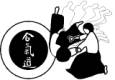 Cours zoom Iaido Introduction au Iaido (Muso shinden ryu)Cours 1ContenuComment attacher la ceinture et le hakama.Comment marcher avec le sabre.Comment s’asseoir et se relever avec le sabre.Différents saluts.Comment mettre le sabre à la ceinture.Comment attacher le sabre à la ceinture.Tenue du sabre.Posture.Quelques mouvements d’échauffement.Les 4 premiers mouvements de la série.Cours 2 et 3PrérequisCours 1ContenuMouvements d’échauffement additionnels.Cours 2Révision des 4 premiers mouvements du cours 1Mouvements de 5 à 8Cours 3 Révision des 8 premiers mouvements des cours 1 et 2Mouvements de 9 à 12Matériel requisBoken avec ou sans fourreau ou un iaito.Gi avec ceinture de iaido ou d’Aikido.Hakama optionnel.Durée et langue :2 heures par cours en français et en anglais.DatesCours 1 : Le dimanche 25 juillet de 12h30 à 14h30Cours 2 : Le dimanche 1er août de 12h30 à 14h30Cours 3 : Le dimanche 8 août   de 12h30 à 14h30Nombre de participantsMaximum 10 par coursInscriptionEnvoyez votre fiche d’inscription à claudeadlm@gmail.comFormulaire d'inscriptionQuand vous serez inscrits, vous recevrez le lien pour le cours et les détails du paiement. Coûts :	Cours 1 seulement :	90$ canadiens Cours 1, 2 et 3		150$ canadiensInstructeur Claude Berthiaume6e dan Iaido, Instructeur en chef Aikido de la Montagne, Directeur technique de la Fédération de Iaido Kiyoikaze.Assistante instructrice (si plus de 5 personnes)Liliane Bourgouin4e dan Iaido, Instructrice Aikido de la Montagne.